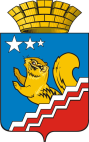 Свердловская областьГЛАВА ВОЛЧАНСКОГО ГОРОДСКОГО ОКРУГАпостановление 16.09.2019   год      	                     	                                                     №  355г. ВолчанскОб определении средней рыночной стоимости одного квадратного метра общей площади жилых помещений для обеспечения жильем отдельных категорий граждан по Волчанскому городскому округу на IV квартал 2019 годаВ соответствии со статьей 17 Федерального закона от 06.10.2003 года     № 131-ФЗ «Об общих принципах организации местного самоуправления в Российской Федерации», постановлением Правительства Российской Федерации от 17.12.2010  года  № 1050 «О реализации отдельных мероприятий государственной программы Российской Федерации «Обеспечение доступным и комфортным жильем и коммунальными услугами граждан Российской Федерации», Законом Свердловской области от 22.07.2005 года № 96-ОЗ «О признании граждан малоимущим в целях предоставления им по договорам социального найма жилых помещений муниципального жилищного фонда на территории Свердловской области», постановлением Правительства Свердловской области от 24.10.2013 года  № 1296-ПП «Об утверждении государственной программы Свердловской области «Реализация основных направлений государственной политики в строительном комплексе Свердловской области до 2024 года», постановлением Правительства Свердловской области от 29.12.2017 года № 1047-ПП «Об утверждении государственной программы Свердловской области «Реализация молодежной политики и патриотического воспитания граждан в Свердловской области до 2024 года», Уставом Волчанского городского округа, Постановлением главы Волчанского городского округа  от  28.03.2018  года   № 120 «Об утверждении порядка определения средней рыночной стоимости одного квадратного метра общей площади жилых помещений для обеспечения жильем отдельных категорий граждан, сложившейся на территории Волчанского городского округа»,ПОСТАНОВЛЯЮ:1. Утвердить на IV квартал 2019 года на территории Волчанского городского округа среднюю рыночную стоимость одного квадратного метра общей площади жилых помещений при приобретении на первичном рынке у застройщика и при строительстве жилых домов  в размере 51539,00 рублей.2. Утвердить среднюю рыночную стоимость одного квадратного метра общей площади жилого помещения на вторичном рынке, сложившуюся в границах Волчанского городского округа на IV квартал 2019 года, в сумме 19000,00 рублей.3. Утвердить на IV квартал 2019 года показатель средней рыночной стоимости одного квадратного метра общей площади жилых помещений для определения имущественного положения граждан в целях признания их малоимущими на дату подачи заявления по постановке на учет в качестве нуждающихся, для расчета объема социальных выплат по обеспечению жильем отдельных категорий граждан в рамках программных мероприятий, реализуемых на территории Волчанского городского округа, в размере  36635,97 рублей, согласно расчета (прилагается).4. Настоящее постановление опубликовать в официальном бюллетене «Муниципальный Вестник» и разместить на официальном сайте Волчанского городского округа http://volchansk-adm.ru/.5. Контроль за исполнением настоящего постановления оставляю за собой.Глава городского округа						             А.В. ВервейнПРИЛОЖЕНИЕк постановлению главыВолчанского городского округаот   16.09.2019   года    № 355РАСЧЕТСРЕДНЕЙ РЫНОЧНОЙ СТОИМОСТИ ОДНОГО КВАДРАТНОГО МЕТРАОБЩЕЙ ПЛОЩАДИ ЖИЛЫХ ПОМЕЩЕНИЙ ДЛЯ ОПРЕДЕЛЕНИЯИМУЩЕСТВЕННОГО ПОЛОЖЕНИЯ ГРАЖДАН В ЦЕЛЯХ ПРИЗНАНИЯ ИХМАЛОИМУЩИМИ НА ДАТУ ПОДАЧИ ЗАЯВЛЕНИЯ ПО ПОСТАНОВКЕ НА УЧЕТВ КАЧЕСТВЕ НУЖДАЮЩИХСЯ, ДЛЯ РАСЧЕТА ОБЪЕМА СОЦИАЛЬНЫХ ВЫПЛАТПО ОБЕСПЕЧЕНИЮ ЖИЛЬЕМ ОТДЕЛЬНЫХ КАТЕГОРИЙ ГРАЖДАН В РАМКАХПРОГРАММНЫХ МЕРОПРИЯТИЙ, РЕАЛИЗУЕМЫХ НА ТЕРРИТОРИИВОЛЧАНСКОГО ГОРОДСКОГО ОКРУГА НА IV КВАРТАЛ 2019 ГОДАРПС = (Цпр + Цвр + Сстр)/n* ИдефлЦпр - средняя цена одного квадратного метра общей площади жилья на первичном рынке жилья;Цвр - средняя цена одного квадратного метра общей площади жилья на вторичном рынке жилья;Сстр (средняя стоимость строительства жилья в Волчанском городском округе (в текущем году)) – 37213,85 рублей (Средняя стоимость строительства 1 кв. метра общей площади  жилых помещений во введенных в эксплуатацию жилых домах квартирного типа без пристроек, надстроек и встроенных помещений и без жилых домов, построенных населением по Свердловской области в январе-июне 2019 года – 43781,00 рублей * 0,85);1,02 (Идефл) - расчетный индекс-дефлятор на период времени от отчетного до определяемого квартала, рассчитанный исходя из прогнозируемого Министерством экономического развития Российской Федерации индекса-дефлятора по отрасли «Строительство» (на 2019 год).РПС=(51539,00 + 19000,00 + 37213,85)/3*1,02 = 36635,97 рублей